Мульчер на минипогрузчик FERRI TFC-SKID/F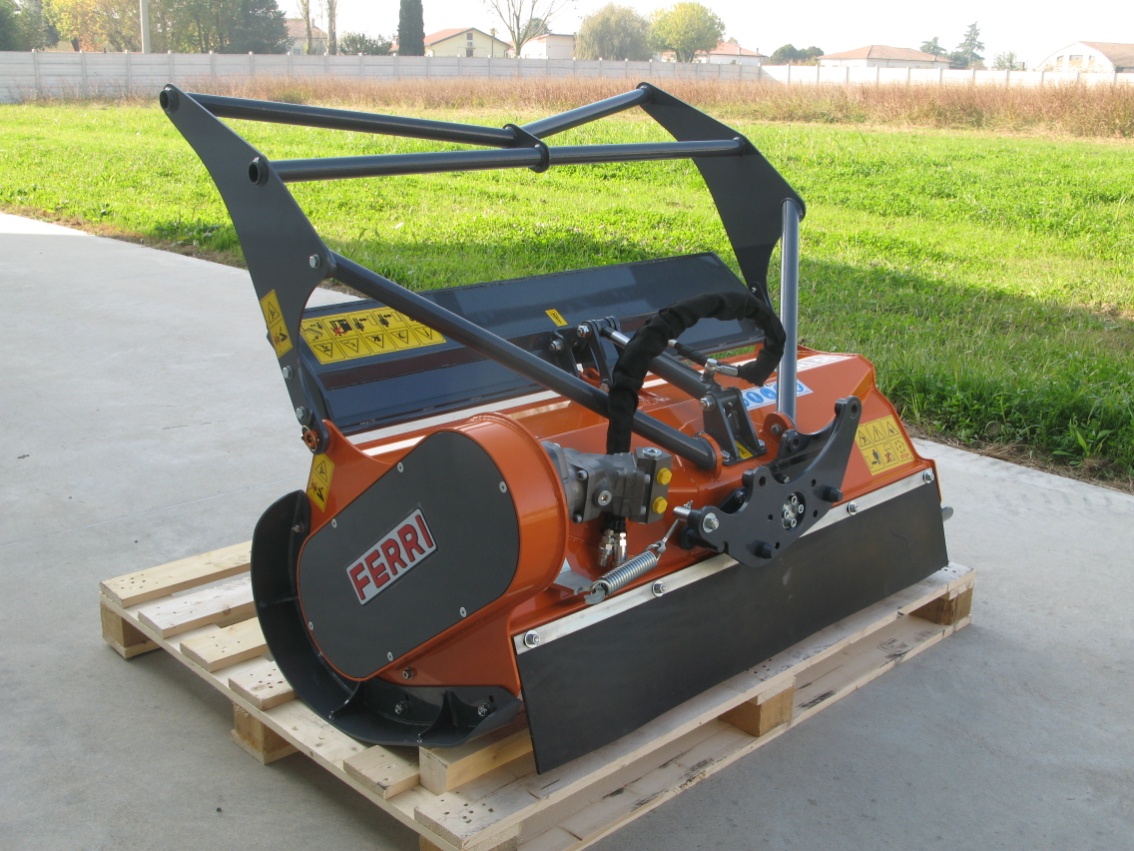 Технические характеристики:Рекомендованная мощность минипогрузчика, л.с.60-90Необходимый поток гидравлики, л/мин70-100Максимальное давление, бар220Объём двигателя, см340Удаление деревьев диаметром, мм150Количество фиксированных резцов27/33/39Рабочая ширина, мм1400/1600/1800Общая ширина, мм1550/1750/1950Вес, кг790/850/910Регулируемые салазкиЕстьКолличество ремней привода4Механическая толкающая рамаЕстьДиаметр ротора (без учёта резцов), мм244